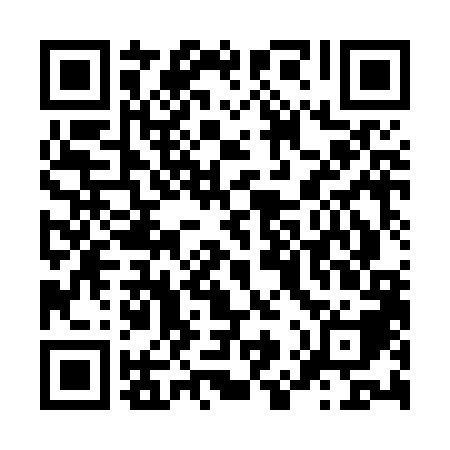 Ramadan times for Oberjoch, GermanyMon 11 Mar 2024 - Wed 10 Apr 2024High Latitude Method: Angle Based RulePrayer Calculation Method: Muslim World LeagueAsar Calculation Method: ShafiPrayer times provided by https://www.salahtimes.comDateDayFajrSuhurSunriseDhuhrAsrIftarMaghribIsha11Mon4:564:566:3912:283:396:196:197:5512Tue4:544:546:3712:283:406:206:207:5713Wed4:524:526:3512:283:416:226:227:5814Thu4:504:506:3312:273:426:236:238:0015Fri4:484:486:3112:273:436:246:248:0116Sat4:464:466:2912:273:446:266:268:0317Sun4:434:436:2712:273:456:276:278:0518Mon4:414:416:2512:263:466:296:298:0619Tue4:394:396:2312:263:476:306:308:0820Wed4:374:376:2112:263:476:326:328:0921Thu4:354:356:1912:253:486:336:338:1122Fri4:324:326:1712:253:496:346:348:1323Sat4:304:306:1512:253:506:366:368:1424Sun4:284:286:1312:253:516:376:378:1625Mon4:254:256:1112:243:516:396:398:1826Tue4:234:236:0912:243:526:406:408:1927Wed4:214:216:0712:243:536:426:428:2128Thu4:184:186:0412:233:546:436:438:2329Fri4:164:166:0212:233:546:446:448:2430Sat4:144:146:0012:233:556:466:468:2631Sun5:115:116:581:224:567:477:479:281Mon5:095:096:561:224:577:497:499:302Tue5:075:076:541:224:577:507:509:313Wed5:045:046:521:224:587:517:519:334Thu5:025:026:501:214:597:537:539:355Fri4:594:596:481:214:597:547:549:376Sat4:574:576:461:215:007:567:569:397Sun4:544:546:451:205:017:577:579:418Mon4:524:526:431:205:017:587:589:429Tue4:494:496:411:205:028:008:009:4410Wed4:474:476:391:205:028:018:019:46